« LA BALADE DES POMPES MOLS »Dimanche 3 octobre 2021INSCRIPTIONS – PASS SANITAIRE OBLIGATOIRE    (Date limite inscription 25 Septembre 2021)https://www.helloasso.com/associations/pompes-mols/evenements/balade-des-pompes-mols-2021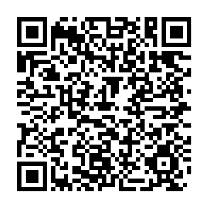 QR code inscriptionNom : ………………………………………………………………………………Prénom :    Adresse : ………………………………………………………………………………………………………………………………………….Ville : ……………………………………………………..   Code postal : ………………………………………………………………..Téléphone : ………………………………………………..Mail : ………………………………………………………………..@..........................................................................Parcours + Repas       					13 €    x  ……. = ……….Parcours						  6 €    x  ……. = ……….                   Repas						13 €    x  ……. = ……….                           Enfants de – de 12 ans  repas (parcours gratuit)  	  8 €     x  ……. = ……….règlement à l’odre de l’association des pompes molsPersonne à prévenir en cas d’accident : ………………………………………………			     Téléphone : ………………………………………………………………..Pour les mineurs : J’autorise mon enfant ……………………………………… à participer à la « balade des pompes mols » sous mon entière responsabilité.     Signature (Lu et accepté) :  Tout engagement implique l’Acceptation du règlement des pompes mols. Je m’inscris sous mon entière responsabilité et je m’engage à présenter mon pass sanitaire le jour de la randonnée. En cas d’accident, la responsabilité des organisateurs ne saurait être engagée.A Campsas le ...../…../…..                        Signature (Lu et accepté) :  NB : Fiche inscription et règlement à renvoyer: château boujac 427 chemin de boujac 82370 Campsas Les informations recueillies sur ce formulaire sont enregistrées dans un fichier informatisé par l’ASSOCIATION POMPES MOLS pour vous informer des futures manifestations. Les données collectées seront communiquées aux seuls destinataires suivants : L’ASSOCIATION DES POMPES MOLS.Les données sont conservées pendant une durée de 3 ans maximum. Vous pouvez accéder aux données vous concernant, les rectifier, demander leur effacement ou exercer votre droit à la limitation du traitement de vos données.